Conventions of a fashion/lifestyle magazine: Celebrity endorsement Current trends featured Tips for fitness, beauty etc.Informal, relaxed language Direct mode of address Social media promotions ”How to wear features” Mid Close Up and Long Shots High street fashion Women and men portrayed as sexual objects. Identify the conventions on our set texts below!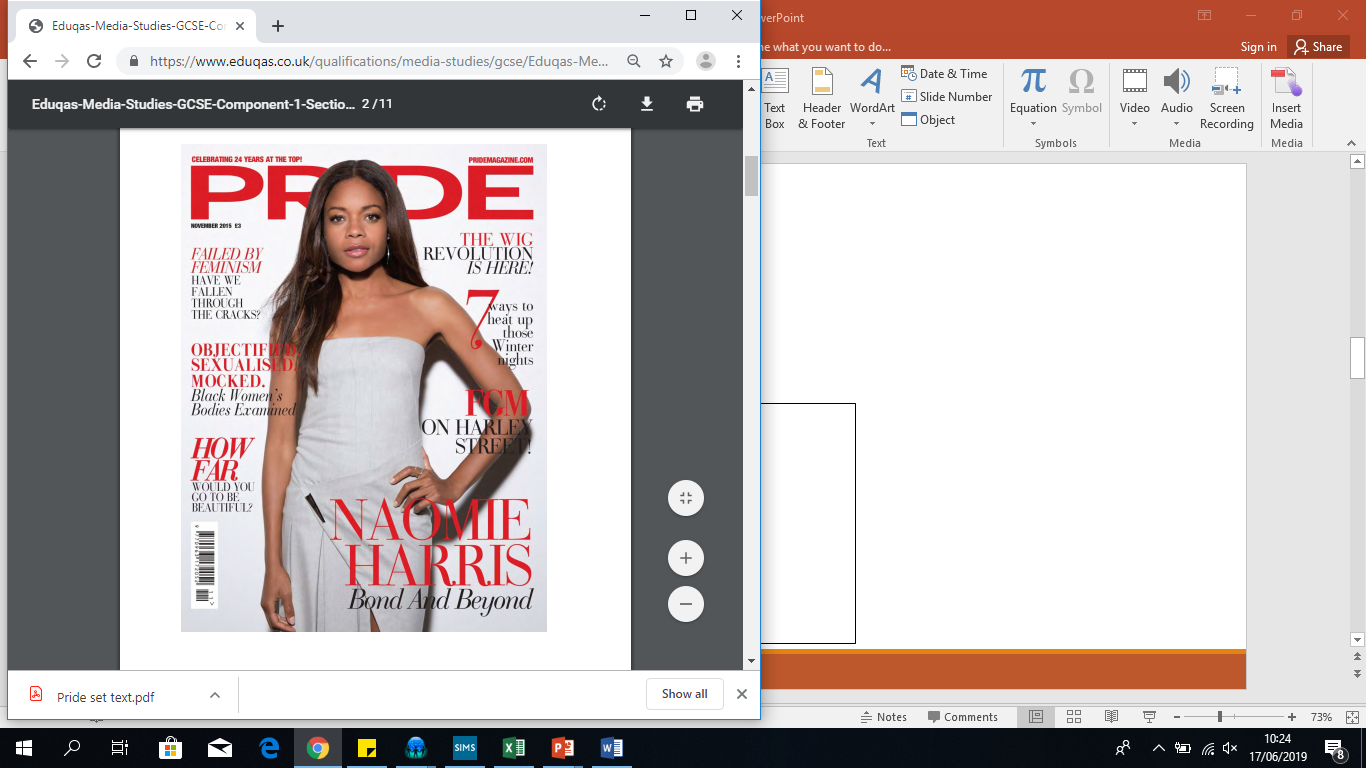 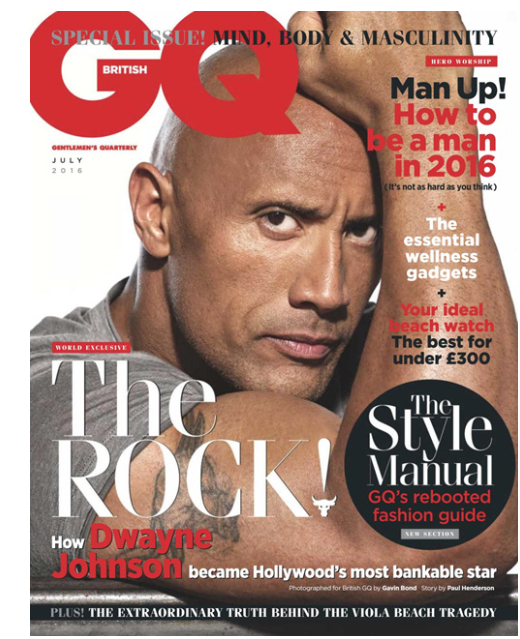 